UL Student Life 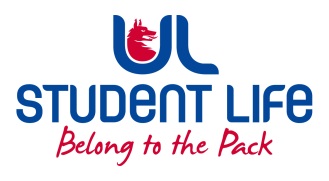  STUDENT EXECUTIVE COMMITTEE REPORT Role / Position:Faculties OfficerFaculties OfficerAuthor:Niamh HickeyNiamh HickeyDate:05/10/202205/10/2022Audience :UL Student Council Executive/UL Student CouncilUL Student Council Executive/UL Student CouncilAction:ApproveApproveGoalsGoalsGoalsGoalsMain GoalsMain GoalsMain GoalsProgress (what have you achieved since the last Council meeting)Student RecruitmentStudent RecruitmentStudent RecruitmentContinued to discuss the potential of having an article in the Limerick Voice about Student Recruitment with Siobhán, Jennifer Purcell, and the co-editor of Limerick Voice, Ellen Gough.Spoke at the class rep forum about openings on Student Council, some students have reached out to me to discuss openings on council and some have nominated themselves.Student TrainingStudent TrainingStudent TrainingFurther discussion of the NStEP (National Student Engagement Programme) training with Siobhán, which all Class Reps should take, as I am one of the NStEP Trainers this year.Spoke about NStEP further at the Class Rep Forum.Looking like Week 6/7 for training.Student FeedbackStudent FeedbackStudent FeedbackAttended the Class Rep Forum in Week 5, took into account the feedback given by reps.Other Achievements since last CouncilOther Achievements since last CouncilOther Achievements since last CouncilOther Achievements since last CouncilTrainingTrainingTrainingSigned up for Leaders for Life trainingAttendance at events/meetings and actions taken or agreedAttendance at events/meetings and actions taken or agreedAttendance at events/meetings and actions taken or agreedAttendance at events/meetings and actions taken or agreedMeetingsMeetingsMeetings2 Further Student Executive meetings as of this report. Raised the issue of the lack of facilities open on campus over the weekend at Exec in Week 31st Council meeting in Week 4Brought up the work that I’ve been doing as Faculties Officer and brought up the point I raised in a previous Exec meeting of promoting Plassey Credit Union as an alternative to BOIAttended Class Rep Forum in Week 5.EventsEventsEventsn/aPlans before the next meetingPlans before the next meetingPlans before the next meetingPlans before the next meetingAction/work areaAction/work areaAction/work areaWhat I hope to achieveMeetingsMeetingsMeetingsDiscuss further the lack of facilities open over the weekend on campus.Student Recruitment Student Recruitment Student Recruitment Discuss further the article in Limerick Voice about student recruitment.Student FeedbackStudent FeedbackStudent FeedbackGet the ball rolling on Class Rep Training with NStEPStudent EngagementStudent EngagementStudent EngagementStudent EngagementType of Engagement (Meeting, event etc)Type of Engagement (Meeting, event etc)Type of Engagement (Meeting, event etc)Purpose and anything to report onEventEventEventn/aMeetingMeetingMeetingClass Rep Forum, engaged with Class RepsMedia engagement and external relationsMedia engagement and external relationsMedia engagement and external relationsMedia engagement and external relationsEngagement (Press, other organisations etc)Engagement (Press, other organisations etc)Engagement (Press, other organisations etc)Purpose and anything to report onPressPressPressDiscussed articles further with Limerick Voice about student engagement/recruitment, also discussed potential for an article about the new Student Centre with Student Life.